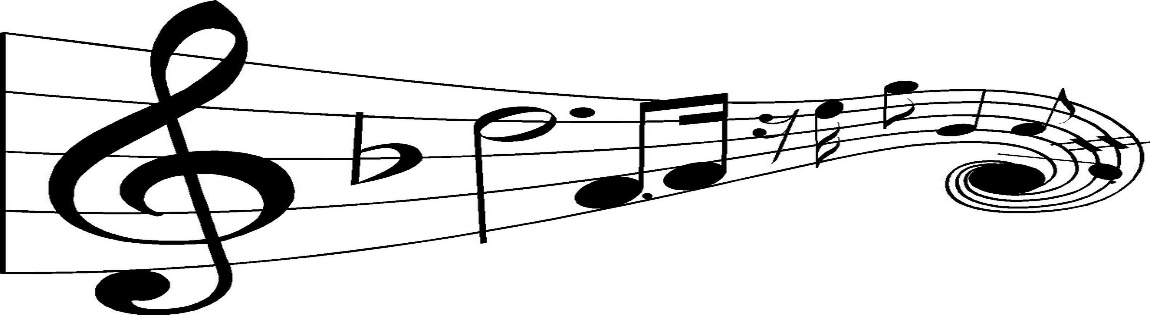 Join Us At The2023-2024 Choir BanquetUUUUUUUUUUUUUUUUUUUUUUUUUUUUUUUUUUUUUUUUUUUUUUUUUUUUUUUUUUUUUUUUUUUUUUUUUUDATE:	Monday, May 20, 2024PLACE:	Italian American Cultural Center		43843 Romeo Plank Rd.  Clinton Twp, MI  48038		TIME:	6pm - 10pmCOST:	$35/person (due May 4th) Menu includes:  Rolls & Butter, Garden Salad with House & Ranch, Pasta with Palomino Sauce, Breaded Breast of Chicken (with supreme sauce on the side), Garlic Parmesan Redskin Potato, Green Beans, Ice Cream, and Cake You can purchase tickets here: https://cvhschoirstore.square.site/product/2023-choir-banquet-tickets/65?cs=true&cst=custom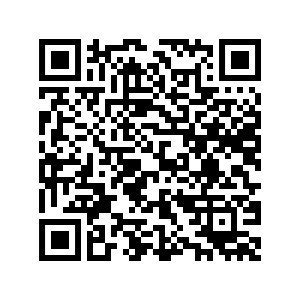 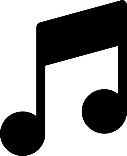 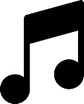 RSVP page (turn this in with a printout of your square store receipt from purchasing tickets – ALL due May 2nd):Student Name (Print clearly):_____________________Student Grade:_____________Parent/Guardian Name:__________________Parent/Guardian E-mail (print clearly):_________________Parent/Guardian Phone Number:______________________Guest Name: _______________________Relationship to student:_______________*Please note that if your guest is under 18, they must be accompanied by an adult.Total Number of Tickets Purchased_____x$35.00=______You can purchase tickets here: https://cvhschoirstore.square.site/product/2023-choir-banquet-tickets/65?cs=true&cst=custom